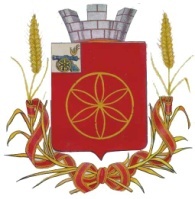 АДМИНИСТРАЦИЯ МУНИЦИПАЛЬНОГО  ОБРАЗОВАНИЯРУДНЯНСКИЙ  РАЙОН  СМОЛЕНСКОЙ ОБЛАСТИР А С П О Р Я Ж Е Н И Еот  31.05.2018 г. № 0290-р         1. Провести  внеплановую выездную проверку в отношении общества с ограниченной ответственностью  (ООО) «Жилищник».         2. Место нахождения: 216790, Смоленская область, г. Рудня,  ул. Набережная, д. 57.3. Назначить лицом, уполномоченным  на проведение проверки: ведущего специалиста отдела по архитектуре, строительству и ЖКХ Администрации муниципального образования Руднянский район Смоленской области (муниципального жилищного инспектора) Храповицкую Аллу Геннадьевну;4. Привлечь к проведению проверки: начальника отдела по архитектуре, строительству и ЖКХ Администрации муниципального образования Руднянский район Смоленской области Трофимова Сергея Игоревича.5. Настоящая проверка проводится в рамках муниципального жилищного контроля, реестровый номер функций в федеральной государственной информационной системе «Федеральный реестр государственных и муниципальных услуг (функций) №6723800010000040026.         6. Установить, что:         - настоящая проверка проводится с целью: проверки фактов изложенных в обращении собственников помещений многоквартирного дома №14 по                                  ул. Льнозаводская, г. Рудня  Смоленской области (вх. № Ж-234 16.05.2018г.).         - задачами настоящей проверки являются:  осуществить выезд по адресу:                            г. Рудня, ул. Льнозаводская, д. 14.         7. Предметом настоящей проверки является соблюдение юридическим лицом в процессе осуществления деятельности совокупности предъявленных  обязательных требований по управлению многоквартирными домами.              8. Срок проведения проверки: 7 рабочих дней.        К проведению проверки приступить с «04» июня 2018 г.        Проверку окончить не позднее «13» июня 2018 г.      9. Правовые основания проведения проверки: - ст. 20 Жилищного кодекса Российской Федерации;   - ст.10 Федерального закона от 26.12.2008 № 294-ФЗ «О защите прав юридических лиц и индивидуальных предпринимателей при осуществлении государственного контроля (надзора) и муниципального контроля»; - «Правила содержания общего имущества в многоквартирном доме», утвержденные Постановлением Правительства РФ от 13.08.2006 №491;- п.2.5. Положения о муниципальном  жилищном контроле на территории муниципального образования Руднянский район Смоленской области, утвержденного решением Руднянского районного представительного Собрания от 23.05.2014 №487.     10. Обязательные требования, подлежащие проверке: предупреждение и выявление нарушений обязательных требований по содержанию общего имущества в многоквартирном доме №14 по ул. Льнозаводская г. Рудня, находящегося в управлении ООО «Жилищник».     11. В процессе проверки провести следующие мероприятия по контролю, необходимые для достижения целей и задач проведения проверки:         1) с «04» июня 2018 г. провести визуальную проверку технического состояния крыши многоквартирного  дома №14 по ул. Льнозаводская г. Рудня, находящегося в управлении ООО «Жилищник».       2) в срок не позднее «13» июня 2018 г.  оформить акт проверки по результатам проведения внеплановой выездной проверки.       12. Перечень положений об осуществлении муниципального контроля, административных регламентов по осуществлению муниципального контроля:           -Положения о муниципальном  жилищном контроле на территории муниципального образования Руднянский район Смоленской области, утвержденного решением Руднянского районного представительного Собрания от 23.05.2014 №487;       -Административный регламент осуществления муниципального жилищного контроля на территории муниципального образования Руднянский район Смоленской области, утверждённый постановлением Администрации муниципального образования Руднянский район Смоленской области от 05.11.2014 №382.13. Перечень документов, предоставление которых ООО «Жилищник»  необходимо для достижения целей и задач проведения проверки:- копию журнала регистрации заявлений граждан;      14.   Контроль  за исполнением данного распоряжения возложить на заместителя Главы муниципального образования Руднянский район Смоленской области                         С. Е. Брич.Глава муниципального образованияРуднянский район Смоленско области                                        Ю. И. ИвашкинИсп. А.Г. Храповицкая - ведущий специалистотдела по архитектуре, строительству и ЖКХтел. (48141) 5-20-07, е-mail: rud_gkx@admin-smolensk.ruО проведении внеплановой выездной проверкиобщества с ограниченной ответственностью «Жилищник»